                         [ а р а р                                     р е ш е н и е  О прогнозе социально-экономического  развития сельского поселения Урнякский сельсовет муниципального района Чекмагушевский район  Республики Башкортостан  на 2022 год и на плановый период до  2023 и 2024 годов    Руководствуясь ст.35 ФЗ №131 «Об общих принципах организации местного самоуправления в Российской Федерации», Совет сельского поселения  Урнякский сельсовет муниципального  района Чекмагушевский район  Республики  Башкортостан  РЕШИЛ :  1.Администрации сельского поселения :1. Администрации сельского поселения Урнякский сельсовет муниципального района Чекмагушевский район Республики Башкортостан:- обеспечить дальнейшее улучшение торгового обслуживания и  развития предпринимательства;- организация работы всех социально-культурных учреждений и  общественных организаций по духовно-нравственному воспитанию населения;- обеспечить выполнение намеченных программ капитального и дорожного строительства, газификации и благоустройства населенных пунктов, решение на должном уровне задач в области транспорта, связи,  жилищно-коммунального хозяйства и социальной политики.2. Контроль за ходом выполнения настоящего решения возложить на постоянную комиссию по бюджету, налогам, вопросам муниципальной собственности.(Хасбулатов Б.Ф.)     Глава сельского поселения                                Р.Д.Зайнетдинова    с.Урняк    22 декабря  2021 года    № 103БАШ[ОРТОСТАН  РЕСПУБЛИКА]ЫСА[МА{ОШ  РАЙОНЫ муниципаль районЫНЫ@  }РН^к  АУЫЛ СОВЕТЫ АУЫЛ  БИЛ^м^]Е СОВЕТЫ 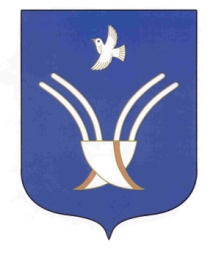 Совет сельского поселенияУрнякский сельсоветмуниципального района Чекмагушевский район Республики Башкортостан